 Ontario Lacrosse Association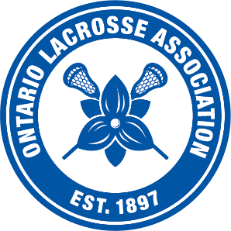 1 Concorde Gate, Suite 200C – Box 51
Toronto, ON M3C 3N6416-426-70672022 OLA MEMBERSHIP FEES – WOMEN’S FIELD
Deadline [OLA Rules and Regulations OR8.06 (a)]No club or minor association shall be entitled to vote at an annual meeting unless its membership has been certified by the Directors and its bond, entry fee and any other obligations to the Corporation have been paid by October 31st. Nor shall any club or minor association be entitled to vote if it is under suspension or if it did not participate in the Corporation the previous season.IMPORTANT: Each club (Junior C through Major) must register for the 2022 season and each Minor Association must register at least one team in order to maintain voting rights.Full Association Name:MINOR WOMEN’S FIELDMINOR WOMEN’S FIELDMINOR WOMEN’S FIELDJUNIOR – SENIOR WOMEN’S FIELDJUNIOR – SENIOR WOMEN’S FIELDJUNIOR – SENIOR WOMEN’S FIELDGirl’s DivisionAmount# of TeamsWomen’s DivisionAmount# of TeamsOWFL U15$291× Senior Women’s$347× OWFL U13$291× Women’s U19$347× OWFL U11$291× OWFL U9$291× MINOR WOMEN’S FIELD ENTRYMINOR WOMEN’S FIELD ENTRYTotal Number of Teams ______________ × $291:Total Amount Line 1: Less previously registered teams from 2021 AGM:Minus Amount Line 2: BALANCE DUE:Balance Line 3: JUNIOR – SENIOR WOMEN’S FIELD ENTRYJUNIOR – SENIOR WOMEN’S FIELD ENTRYTotal Number of Teams ______________ × $347:Total Amount Line 4: Less previously registered teams from 2021 AGM:Minus Amount Line 5: BALANCE DUE:Balance Line 6: Association Contact: Association Contact: Name:Cell:Email: